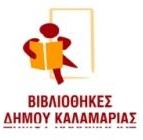 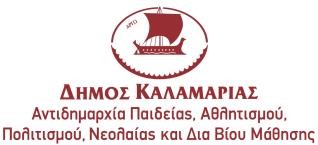 ΠΑΙΔΙΚΗ ΒΙΒΛΙΟΘΗΚΗ ΔΗΜΟΥ ΚΑΛΑΜΑΡΙΑΣΟ δημιουργικός κόσμος των βιβλιοθηκών τον Oκτώβριο!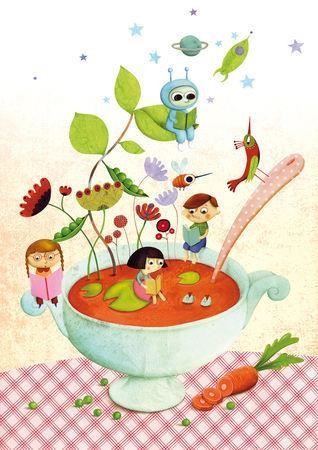 Από τον Οκτώβριο ξεκινά μια πληθώρα εργαστηρίων στα οποία μπορούν να συμμετέχουν τα παιδιά δημιουργικά.Η  συμμετοχή  στα  εργαστήρια  είναι  δωρεάν,  με  προεγγραφή. Οι προεγγραφές μπορούν να γίνουν με τη φυσική παρουσία του κηδεμόνα στη βιβλιοθήκη επιλέγοντας ένα μόνο εργαστήριο.Για τα εργαστήρια που έχουν μεγάλη ζήτηση θα γίνει κλήρωση την Τετάρτη 26/9/2018 και ώρα 19.00, παρουσία των ενδιαφερομένων (η παρουσία δεν είναι υποχρεωτική ).Η δυνατότητα εγγραφής λήγει την Τετάρτη 26/9/2018 και ώρα 18.00.Οι λίστες με τα ονόματα των παιδιών που θα συμμετέχουν στα εργαστήρια του Οκτωβρίου θα τοιχοκολληθούν στην είσοδο της βιβλιοθήκης την Πέμπτη 27/9/2018 και ώρα 13.00Mπορείτε επίσης να ενημερωθείτε και τηλεφωνικά για τα αποτελέσματα.Τα εργαστήρια ξεκινούν την ΔΕΥΤΕΡΑ 1 ΟΚΤΩΒΡΙΟΥ 2018. «Δημιουργία χάρτινων κατασκεύων»	 Για παιδιά από Α΄εως ΣΤ΄ Δημοτικού, σε 4 ΣΥΝΑΝΤΗΣΕΙΣΜε τον Σοφοκλή Αμπατζίδη / Simple CraftsΦύλλα χαρτιού κατάλληλα σχεδιασμένα έτσι ώστε όταν κοπούν και συναρμολογηθούν, να μεταμορφωθούν σε τρισδιάστατα αντικείμενα. Το θέμα των κατασκευών είναι εμπνευσμένο από βιβλία, ταινίες, την καθημερινότητα, τις παγκόσμιες ημέρες, γιορτές καθώς και από την φαντασία, τις ερωτήσεις και τις επιθυμίες των παιδιών.Το εργαστήριο θα πραγματοποιηθεί στις εξής ημερομηνίες:1/10, 8/10, 15/10, & 22/10 «Δημιουργική γραφή για παιδιά»	 Για παιδιά από Γ΄εως ΣΤ΄ Δημοτικού, σε 6 ΣΥΝΑΝΤΗΣΕΙΣΜε την Όλγα ΑλμετίδουΜπορείς να διαβάσεις μια ιστορία, να την αφηγηθείς,να την αλλάξεις, να τη σατιρίσεις, να παίξεις μαζί της, να τη μικρύνεις,να τη μεγαλώσεις,να την φτιάξεις απ’ την αρχή.Μπορείς να γράψεις μια δική σου ιστορία…Γιατί οι λέξεις δεν είναι μόνο γράμματα στη σειρά∙ Είναι κλειδιά για κόσμους παράλληλους…Μέσα από την διαδραστική επαφή με διηγήματα, κόμικς, στίχους, τα παιδιά γνωρίζουν τον κόσμο της λογοτεχνικής έκφρασης. Παίζοντας στο χαρτί, ανακαλύπτουν με τον πιο διασκεδαστικό κι ελεύθερο τρόπο πώς με λίγες λέξεις και πολλή φαντασία μπορούν να φτιάξουν ήρωες, να χτίσουν κόσμους, να γράψουν τις δικές τους ιστορίες.Ανακαλύπτουν έναν νέο τρόπο συναισθηματικής και πνευματικής εκτόνωσης, απαλλαγμένο από σχολικές υποχρεώσεις, κανόνες και περιορισμούς, μιας και στη δημιουργική γραφή, το «λάθος» είναι πολύ συχνά το πιο δημιουργικό κι εμπνευσμένο.Παράλληλα, ενισχύεται η κριτική σκέψη, η αναγνωστική αντίληψη και η στοχαστική ικανότητα, ενώ βελτιώνονται οι γραμματικές και συντακτικές δεξιότητες.Η σύνθεση χαρακτήρων, η περιγραφή της πραγματικότητας και η αφήγηση γεγονότων οδηγούν ασυναίσθητα στην κατάθεση συναισθημάτων, παραστάσεων και προβληματισμών, ενώ προσφέροντας δίαυλους εκτόνωσης, τονώνεται η αυτοεκτίμηση. Ο αμοιβαίος σεβασμός που απαιτεί η έκθεση σκέψεων και ιδεών στην ομάδα, ενισχύει τις διαπροσωπικές σχέσεις και την κοινωνικοποίηση.Το εργαστήριο θα πραγματοποιηθεί στις εξής ημερομηνίες:1/10, 8/10, 15/10, 22/10,29/10,&5/11 «Οι μικροί καλλιτέχνες στη βιβλιοθήκη!»	 Για παιδιά από Α΄εως Ε΄ Δημοτικού, σε 5 ΣΥΝΑΝΤΗΣΕΙΣ Η	φοβερή	ομάδα	των	μικρών	καλλιτεχνών	της	βιβλιοθήκης	θα πειραματιστεί με καινούριες τεχνικές και υλικά, δημιουργώντας ψηφιδωτά, πίνακες με quilling, την Ελληνική μας σημαία και ένα κουμπαρά για την αποταμίευση!! Κι όλα αυτά από τα μικρά τους χεράκια!!Με την Σταυρούλα Κωτούλα1η&2η συνάντηση – 3/10&10/10 «Τα ψηφιδωτά των  παιδιών»  Δύο ωριαίες δράσεις όπου θα φτιάξουμε ένα ψηφιδωτό από ανακυκλώσιμα υλικά.Στην πρώτη συνάντηση θα βάψουμε και θα κόψουμε τις ψηφίδες, ενώ στην δεύτερη συνάντηση το ψηφιδωτό μας θα πάρει την τελική του μορφή!! Υλικά που θα χρειαστούνΜία κόλα UHU stick3η συνάντηση – 17/10 «Μικροί πίνακες με την τεχνική του quillinq»Με την μαγευτική τεχνική του quilling θα φτιάξουμε τα δικά μας μικρά αριστουργήματα!! Το quilling δεν είναι τίποτε άλλο παρά στριφογυριστές λωρίδες χαρτιού που βάζοντάς τες σε κατάλληλη διάταξη δημιουργούμε το δικό μας έργο Υλικά που θα χρειαστούνΜία κόλα UHU stick 4η συνάντηση – 24/10 «Φτιάχνουμε την Ελληνική Σημαία!!!»Μαθαίνουμε για την Σημαία και την ιστορία της μέσα από μια σύντομη ιστορική αναδρομή, πως είναι οι αναλογίες που πρέπει να έχει και τι συμβολίζουν οι μπλε και λευκές σειρές. Υλικά που θα χρειαστούνΈνα οντουλέ χαρτόνι σε λευκό χρώμα (μέγεθος Α3) και ένα μέτρο φόδρα στο μπλε χρώμα της σημαίας και μία ταινία διπλής όψης.5η	συνάντηση	–	31/10	«	Ένας	πρωτότυπος	κουμπαράς	για αποταμίευση!!!»Με αφορμή την παγκόσμια ημέρα αποταμίευσης θα μιλήσουμε για τις αρετές της σωστής οικονομίας και της αποταμίευσης, ενώ θα ακολουθήσει κατασκευή πρωτότυπων κουμπαράδων!! Υλικά που θα χρειαστούνΜία κόλα UHU stick «Ελάτε να παίξουμε !»	 Ο Μικρός Βορράς ξανά στη βιβλιοθήκη !Θεατροπαιδαγωγικό παιχνίδι για παιδιά από	4 έως 5 ετών, σε 4ΣΥΝΑΝΤΗΣΕΙΣΕλάτε για μια ώρα γεμάτη από διασκέδαση, παιχνίδι, φαντασία και δημιουργία. Με όχημα τα εργαλεία του θεάτρου τα παιδιά μέσα από μια δημιουργική διαδικασία ανακαλύπτουν τον κόσμο γύρω τους αλλά και τη θέση τους μέσα σ΄ αυτόν.Με την εμψυχώτρια Κεβρεκίδου ΜαρίαΤο εργαστήριο θα πραγματοποιηθεί στις εξής ημερομηνίες:10/10, 17/10, 24/10, & 31/10Τα παιδιά έχουν τη δυνατότητα να συμμετέχουν σε ένα μόνο εργαστήρι μηνιαίως (εκτός και αν υπάρξουν κενές θέσεις στα υπόλοιπα εργαστήρια).Σε περίπτωση αδυναμίας συμμετοχής στο εργαστήριο ,ενημερώνετε την βιβλιοθήκηΕνημέρωση για τυχόν ακύρωση των μαθημάτων θα γίνεται τηλεφωνικά.Για περισσότερες πληροφορίες σχετικά με τα προγράμματα που θα πραγματοποιηθούν και στις υπόλοιπες Βιβλιοθήκες του Δήμου Καλαμαριάς, μπορείτε να ανατρέξετε στη σελίδα: www.kalamaria.gr/libΠΑΙΔΙΚΗ ΒΙΒΛΙΟΘΗΚΗΑΝΔΡΕΑ ΠΑΠΑΝΔΡΕΟΥ 35.Τηλ.: 2313 314 413	e-mail: paidikil@gmail.com